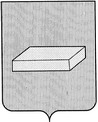 ГОРОДСКАЯ ДУМА ГОРОДСКОГО ОКРУГА ШУЯР Е Ш Е Н И Е		от 22 марта 2017 года 				№ 42Об утверждении порядка расчетов с собственниками расселяемых жилых помещений, расположенных в многоквартирных домах, признанных аварийными и подлежащими сносу или реконструкции На основании Жилищного кодекса Российской Федерации, Федерального закона от 21.07.2007 №185-ФЗ "О Фонде содействия реформированию жилищно-коммунального хозяйства", Федеральным Законом от 06.10.2003г. №131-ФЗ «Об общих принципах организации местного самоуправления в Российской Федерации», руководствуясь Приказом Министерства строительства и жилищно-коммунального хозяйства РФ №23/МС от 09.12.2013г., в целях содействия реализации региональной адресной программы "Переселение граждан из аварийного жилищного фонда на территории Ивановской области на 2013 - 2017 годы", утвержденной постановлением Правительства Ивановской области от 15.04.2013 № 134-п, муниципальной адресной программой «Переселение граждан из аварийного жилищного фонда с учетом необходимости развития малоэтажного жилищного строительства на территории городского округа Шуя на 2016-2017год», руководствуясь Уставом городского округа Шуя, городская Дума РЕШИЛА:	1. Утвердить порядок расчетов с собственниками расселяемых жилых помещений, расположенных в многоквартирных жилых домах, признанных аварийными и подлежащими сносу или реконструкции согласно Приложению.	2. Настоящее решение вступает в силу со дня его официального опубликования и распространяет свое действие на правоотношения с 01.01.2016.	3. Опубликовать настоящее решение в Вестнике городского округа Шуя и разместить на официальном сайте Администрации городского округа Шуя в сети Интернет. Приложение к Решению городской Думы городского округа Шуяот 22.03.2017 № 42ПОРЯДОКРАСЧЕТОВ С СОБСТВЕННИКАМИ РАССЕЛЯЕМЫХ ЖИЛЫХ ПОМЕЩЕНИЙ, РАСПОЛОЖЕННЫХ В МНОГОКВАРТИРНЫХ ЖИЛЫХ ДОМАХ, ПРИЗНАННЫХ АВАРИЙНЫМИ И ПОДЛЕЖАЩИМИ СНОСУ ИЛИ РЕКОНСТРУКЦИИ1. Настоящий Порядок расчетов с собственниками жилых помещений, расположенных в многоквартирных жилых домах, признанных аварийными и подлежащими сносу или реконструкции, расселяемых в соответствии с Федеральным законом от 21.07.2007 № 185-ФЗ "О Фонде содействия реформированию жилищно-коммунального хозяйства" (далее - Порядок), определяет форму расчетов с собственниками жилых помещений, расположенных в многоквартирных жилых домах, признанных аварийными и подлежащими сносу или реконструкции, в соответствии с региональной адресной программой "Переселение граждан из аварийного жилищного фонда на территории Ивановской области на 2013 - 2017 годы", утвержденной постановлением Правительства Ивановской области от 15.04.2013 № 134-п, в рамках реализации Муниципальной адресной программой «Переселение граждан из аварийного жилищного фонда с учетом необходимости развития малоэтажного жилищного строительства на территории городского округа Шуя на 2016-2017 год», с учетом Методических рекомендаций по привлечению внебюджетных средств при реализации адресных программ по переселению граждан из аварийного жилищного фонда, утвержденных Приказом Министерства строительства и жилищно-коммунального хозяйства РФ № 23/МС от 09.12.2013г.2. Расчет с собственниками аварийных жилых помещений, расположенных в многоквартирных жилых домах, признанных аварийными и подлежащими сносу или реконструкции (далее по тексту – Собственники, Собственник), осуществляется на основании заключаемых с Собственниками соглашений об изъятии недвижимости для муниципальных нужд одним из следующих способов:а) выплата возмещения за изымаемые аварийнее жилые помещения в порядке, предусмотренном статьей 32 Жилищного Кодекса Российской Федерации;б) предоставление взамен изымаемого другого жилого помещения с зачетом его стоимости в выкупную цену. Предоставляемое жилое помещение должно быть благоустроенным, общая площадь должна быть не менее общей площади ранее занимаемого жилого помещения.         3. В случае наличия судебных постановлений (решений, определений), исполнительных листов расчеты с Собственниками осуществляются на основании указанных документов в порядке и на условиях, установленных ими.4. Размер возмещения за изымаемое жилое помещение включает рыночную стоимость жилого помещения, рыночную стоимость общего имущества в многоквартирном доме с учетом его доли в праве общей собственности на такое имущество, а также все убытки, причиненные Собственнику жилого помещения его изъятием.5. Рыночные стоимости изымаемого и предоставляемого жилых помещений определяются в соответствии с Федеральным законом от 29.07.1998 № 135-ФЗ "Об оценочной деятельности в Российской Федерации", утверждаемыми в соответствии с ним федеральными стандартами оценки и устанавливаются в соответствующих отчетах оценщика.        6.  После приобретения жилых помещений, Администрации городского округа Шуя при подготовке соглашений предоставления взамен изымаемого жилого помещения другого жилого помещения с зачетом его стоимости в выкупную цену необходимо:      6.1. информировать собственников жилых помещений о возможности улучшить жилищные условия путем предоставления жилых помещений с более высокими потребительскими качествами по сравнению с изымаемыми жилыми помещениями при условии доплаты собственником соответствующей разницы между стоимостью предоставляемого жилого помещения и выкупной ценой изымаемого жилого помещения;       6.2. предоставить собственникам изымаемых жилых помещений, предварительно согласившимся на переселение с оплатой разницы между стоимостью предоставляемого жилого помещения и выкупной ценой изымаемого жилого помещения, информацию о планировке и технических характеристиках предлагаемых к приобретению жилых помещений, которые могут быть предоставлены взамен изымаемых жилых помещений;       6.3. обеспечить согласование с собственниками величины разницы между стоимостью предоставляемых жилых помещений и выкупной ценой изымаемых жилых помещений, которая должна быть оплачена собственниками изымаемых жилых помещений;      6.4. рассмотреть возможность оплаты собственником жилого помещения разницы между стоимостью предоставляемого жилого помещения и выкупной ценой изымаемого жилого помещения на 5 лет;      6.5. сформировать перечень собственников, согласившихся на переселение с оплатой разницы между стоимостью предоставляемых жилых помещений и выкупной ценой изымаемых жилых помещений;      6.6. заключить с такими собственниками соглашения, предусматривающие:а) предоставление взамен изымаемого жилого помещения другого жилого помещения с зачетом его стоимости в выкупную цену;б) оплату собственником разницы между стоимостью предоставляемого жилого помещения и выкупной ценой изымаемого жилого помещения с указанием величины, подлежащей оплате согласно графика платежей.         7. Соглашение об изъятии недвижимости для муниципальных нужд заключается Администрацией городского округа Шуя и Собственником после определения рыночной стоимости изымаемого и предоставляемого жилых помещений с учетом требований действующего жилищного законодательства.              В случае, если стоимость жилого помещения, передаваемого в собственность взамен изымаемого жилья, ниже выкупной цены изымаемого жилого помещения, то собственнику выплачивается разница между стоимостью прежнего и нового жилого помещения, а если стоимость предоставляемого жилого помещения выше выкупной цены изымаемого жилого помещения, то по соглашению сторон, обязанность по оплате разницы между ними возлагается на собственника.Председатель городской Думы городского округа Шуя                         Д.Е. ПЛАТОНОВ        Глава городского округа Шуя    С.Ю. РОЩИН